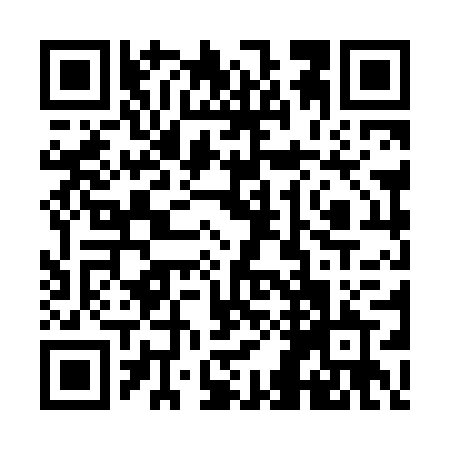 Prayer times for South Bridgewater, Massachusetts, USAMon 1 Jul 2024 - Wed 31 Jul 2024High Latitude Method: Angle Based RulePrayer Calculation Method: Islamic Society of North AmericaAsar Calculation Method: ShafiPrayer times provided by https://www.salahtimes.comDateDayFajrSunriseDhuhrAsrMaghribIsha1Mon3:305:1312:484:508:2310:062Tue3:305:1312:484:508:2310:053Wed3:315:1412:484:518:2310:054Thu3:325:1412:484:518:2210:045Fri3:335:1512:494:518:2210:046Sat3:345:1512:494:518:2210:037Sun3:355:1612:494:518:2110:028Mon3:365:1712:494:518:2110:029Tue3:375:1812:494:518:2010:0110Wed3:385:1812:494:518:2010:0011Thu3:395:1912:494:518:209:5912Fri3:405:2012:504:518:199:5813Sat3:415:2112:504:518:189:5814Sun3:425:2112:504:518:189:5715Mon3:445:2212:504:518:179:5616Tue3:455:2312:504:508:179:5417Wed3:465:2412:504:508:169:5318Thu3:475:2512:504:508:159:5219Fri3:495:2612:504:508:149:5120Sat3:505:2712:504:508:149:5021Sun3:515:2712:504:508:139:4922Mon3:535:2812:504:498:129:4723Tue3:545:2912:504:498:119:4624Wed3:555:3012:504:498:109:4525Thu3:575:3112:504:498:099:4326Fri3:585:3212:504:488:089:4227Sat3:595:3312:504:488:079:4028Sun4:015:3412:504:488:069:3929Mon4:025:3512:504:488:059:3730Tue4:045:3612:504:478:049:3631Wed4:055:3712:504:478:039:34